ПРИЈАВА ЗА СПРОВОЂЕЊЕ ЈАВНОГ РАДА – 2022 *Означити јавни конкурс за који се подноси пријава. Уколико је послодавац – извођач јавног рада заинтересован за конкурисање на оба јавна конкурса, потребно је да достави посебно попуњену пријаву за сваки јавни конкурс.*Критеријум „Претходно коришћена средства Националне службе по основу јавних радова“ односи се на период 2020, 2021. и 2022. године. Уколико је послодавац - извођач јавног рада претходно користио средства по основу јавних радова у наведеним годинама, а којe је организовала и финансирала Национална служба у целости или делимично, потребно је да у делу „Додатне информације“ наведе бројеве уговора и области спровођења обухваћене истим.ПОТПИС ПОДНОСИОЦА ПРИЈАВЕУ  _____________________           			            ОДГОВОРНО ЛИЦЕ                          			                                                                                       Датум  _________________                                        	  __________________                                                                     МОДЕЛ ПОТВРДЕ КОЈИ ЋЕ БИТИ ДОДЕЉЕН ПОЛАЗНИЦИМАПОТВРДА           Којoм се потврђује да је_________________________________________________(Име и презиме полазника)ЈМБГ     ________________________    квалификација   ___________________Завршио/ла програм обуке за ______________ у трајању од _______ наставних часова, према програму извођача обуке ___________________________и да је обучен/а за обављање послова __________________________________________.                                                                М.П.	                                                                   _____________________		(Извођач обуке)У ________________                                             __________________ год.              (место)                                                                 (датум)Уговор број _______________________ од ______________ године* А -  испуњеност стандарда на елементарном нивоу   Б -  испуњеност стандарда на задовољавајућем нивоу   Ц - испуњеност стандарда на високом нивоуПод пуном материјалном и кривичном одговорношћу изјављујем да су сви подаци унети у радну биографију тачни.       __________________________________                                                                                  ПОТПИС ИНСТРУКТОРА/ПРЕДАВАЧА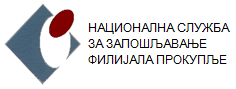 НАЦИОНАЛНA СЛУЖБA ЗА ЗАПОШЉАВАЊЕИ ОПШТИНА ЖИТОРАЂА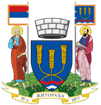 ФИЛИЈАЛА ПРОКУПЉЕ_______________________Број:Датум:ПОСЛОДАВАЦ_______________________Број:Датум:ОСНОВНИ ПОДАЦИОСНОВНИ ПОДАЦИОСНОВНИ ПОДАЦИОСНОВНИ ПОДАЦИНазив послодавца - извођача јавног радаНазив послодавца - извођача јавног радаМБ и ПИБ послодавцаМБ и ПИБ послодавцаШифра и назив претежне делатностиШифра и назив претежне делатностиАдреса, место и шифра општинеАдреса, место и шифра општинеПријава се подноси на основу: Пријава се подноси на основу: Јавног конкурса за организовање спровођења јавних радова на којима се ангажују незапослена лица Пријава се подноси на основу: Пријава се подноси на основу: Јавног конкурса за организовање спровођења јавних радова на којима се ангажују особе са инвалидитетомОдговорно лице за реализацију јавног радаИме и презимеОдговорно лице за реализацију јавног радаТелефон, e-mail адресаПословна банкаНазив банкеПословна банкаБрој рачунаПословна банкаЛице одговорно за потписивање рачунаПОДАЦИ О ЈАВНОМ РАДУПОДАЦИ О ЈАВНОМ РАДУПОДАЦИ О ЈАВНОМ РАДУПОДАЦИ О ЈАВНОМ РАДУНазив јавног радаНазив јавног радаOбласт спровођења јавног рада по јавном конкурсу за ангажовање незапослених лица Oбласт спровођења јавног рада по јавном конкурсу за ангажовање незапослених лица Одржавање и заштита животне средине и природеOбласт спровођења јавног рада по јавном конкурсу за ангажовање незапослених лица Oбласт спровођења јавног рада по јавном конкурсу за ангажовање незапослених лица Социјална заштита и хуманитарни рад   Oбласт спровођења јавног рада по јавном конкурсу за ангажовање незапослених лица Oбласт спровођења јавног рада по јавном конкурсу за ангажовање незапослених лица Одржавање и обнављање јавне инфраструктуреOбласт спровођења јавног рада по јавном конкурсу за ангажовање незапослених лица Oбласт спровођења јавног рада по јавном конкурсу за ангажовање незапослених лица Култура (само за особе са инвалидитетом)Трајање јавног радаТрајање јавног радаПотребан број лица/извршилацаПотребан број лица/извршилацаЛокацијаБрој локација на којима ће се спроводити јавни радЛокацијаНавести називе свих локацијаЛокацијаНавести називе општина којој припадају локацијеОпис јавног радаОпис јавног радаДруштвени интерес који ће се остварити спровођењем јавног рада и значај јавног рада за локалну срединуДруштвени интерес који ће се остварити спровођењем јавног рада и значај јавног рада за локалну срединуКонкретни циљеви јавног рада (детаљно описати)Конкретни циљеви јавног рада (детаљно описати)Описати могућност прерастања предмета јавног рада у сталну активностОписати могућност прерастања предмета јавног рада у сталну активностТЕРМИН ПЛАНДЕТАЉАН ОПИС И ДИНАМИКА АКТИВНОСТИ ЈАВНОГ РАДА ПО МЕСЕЦИМА/ НЕДЕЉАМАТЕРМИН ПЛАНДЕТАЉАН ОПИС И ДИНАМИКА АКТИВНОСТИ ЈАВНОГ РАДА ПО МЕСЕЦИМА/ НЕДЕЉАМАТЕРМИН ПЛАНДЕТАЉАН ОПИС И ДИНАМИКА АКТИВНОСТИ ЈАВНОГ РАДА ПО МЕСЕЦИМА/ НЕДЕЉАМАТЕРМИН ПЛАНДЕТАЉАН ОПИС И ДИНАМИКА АКТИВНОСТИ ЈАВНОГ РАДА ПО МЕСЕЦИМА/ НЕДЕЉАМАТЕРМИН ПЛАНДЕТАЉАН ОПИС И ДИНАМИКА АКТИВНОСТИ ЈАВНОГ РАДА ПО МЕСЕЦИМА/ НЕДЕЉАМАТЕРМИН ПЛАНДЕТАЉАН ОПИС И ДИНАМИКА АКТИВНОСТИ ЈАВНОГ РАДА ПО МЕСЕЦИМА/ НЕДЕЉАМАТЕРМИН ПЛАНДЕТАЉАН ОПИС И ДИНАМИКА АКТИВНОСТИ ЈАВНОГ РАДА ПО МЕСЕЦИМА/ НЕДЕЉАМАТЕРМИН ПЛАНДЕТАЉАН ОПИС И ДИНАМИКА АКТИВНОСТИ ЈАВНОГ РАДА ПО МЕСЕЦИМА/ НЕДЕЉАМАМесецНазив општине и локације Послови Лица Лица Лица Лица Лица МесецНавести тачну локацију и описати изглед и приступачност истеОписати послове и активности који ће се обављати.Навести начин организовања доласка радника.Описати начин допреме опреме и материјала.Број лица/извршилацаНазив радног места/послаНиво квалификације (1 - 8)Ниво квалификације (1 - 8)Квалификација1234ПЛАНИРАНА СТРУКТУРА НЕЗАПОСЛЕНИХ ЛИЦАПЛАНИРАНА СТРУКТУРА НЕЗАПОСЛЕНИХ ЛИЦАПЛАНИРАНА СТРУКТУРА НЕЗАПОСЛЕНИХ ЛИЦАНиво квалификацијаКвалификацијаПланирани број лица1,2- - 3,4,5- - 6--7,8- -УКУПАН БРОЈ ЛИЦА:УКУПАН БРОЈ ЛИЦА:СРЕДСТВА НАЦИОНАЛНЕ СЛУЖБЕ ЗА ЗАПОШЉАВАЊЕСРЕДСТВА НАЦИОНАЛНЕ СЛУЖБЕ ЗА ЗАПОШЉАВАЊЕСРЕДСТВА НАЦИОНАЛНЕ СЛУЖБЕ ЗА ЗАПОШЉАВАЊЕСРЕДСТВА НАЦИОНАЛНЕ СЛУЖБЕ ЗА ЗАПОШЉАВАЊЕСРЕДСТВА НАЦИОНАЛНЕ СЛУЖБЕ ЗА ЗАПОШЉАВАЊЕ4.1 НАКНАДА ЗА ОБАВЉЕН ПОСАО4.1 НАКНАДА ЗА ОБАВЉЕН ПОСАО4.1 НАКНАДА ЗА ОБАВЉЕН ПОСАО4.1 НАКНАДА ЗА ОБАВЉЕН ПОСАО4.1 НАКНАДА ЗА ОБАВЉЕН ПОСАОНиво квалификацијаБрој лица(1)Број месеци (2)Бруто накнада по лицу(3)Укупан износ средстава(1*2*3)1,23,4,567,8УКУПНО:УКУПНО:УКУПНО:УКУПНО:4.2 НАКНАДА ТРОШКОВА СПРОВОЂЕЊА ЈАВНОГ РАДА4.2 НАКНАДА ТРОШКОВА СПРОВОЂЕЊА ЈАВНОГ РАДА4.2 НАКНАДА ТРОШКОВА СПРОВОЂЕЊА ЈАВНОГ РАДА4.2 НАКНАДА ТРОШКОВА СПРОВОЂЕЊА ЈАВНОГ РАДАДужина трајања јавног рада без обзира на област спровођењаБрој лица(1)Износ по лицу (2)УКУПНО(1*2)1 месец1.000,002 месеца1.500,003/4 месеца2.000,004.3 НАКНАДА ТРОШКОВА ОРГАНИЗОВАЊА ОБУКЕ4.3 НАКНАДА ТРОШКОВА ОРГАНИЗОВАЊА ОБУКЕ4.3 НАКНАДА ТРОШКОВА ОРГАНИЗОВАЊА ОБУКЕ4.3 НАКНАДА ТРОШКОВА ОРГАНИЗОВАЊА ОБУКЕТРОШКОВИ ОБУКEБрој лица(1)Износ по лицу (2)УКУПНО(1*2)ТРОШКОВИ ОБУКE1.000,00УКУПНО:УКУПНО:УКУПНО:УКУПНА СРЕДСТВА ЗА РЕАЛИЗАЦИЈУ ЈАВНОГ РАДА (НСЗ)(4.1 + 4.2 + 4.3)УКУПНА СРЕДСТВА ЗА РЕАЛИЗАЦИЈУ ЈАВНОГ РАДА (НСЗ)(4.1 + 4.2 + 4.3)Накнада за обављени посаоНакнада трошкова спровођења јавног радаНакнада трошкова организовања обукеУКУПНОПретходно коришћена средства Националне службе по основу јавних радова*ДА   ДА   ДА   НЕ  Претходно коришћена средства Националне службе по основу јавних радова*Коришћена средства у другим областима у односу на поднету пријавуКоришћена средства у другим областима у односу на поднету пријавуПретходно коришћена средства Националне службе по основу јавних радова*Коришћена средства у другим областима у односу на поднету пријавуКоришћена средства у другим областима у односу на поднету пријавуПретходно коришћена средства Националне службе по основу јавних радова*Коришћена средства у истој  области као поднета пријава а односи се на:- социјалну заштиту и хуманитарни рад- културу  Коришћена средства у истој  области као поднета пријава а односи се на:- социјалну заштиту и хуманитарни рад- културу  Претходно коришћена средства Националне службе по основу јавних радова*Коришћена средства у истој области  као поднета пријава (односи се на одржавање и заштиту животне средине и природе или одржавање и обнављање јавне инфраструктуре)ДОДАТНЕ ИНФОРМАЦИЈЕ:ПРИЛОЗИУз пријаву за спровођење јавног рада приликом конкурисања потребно је приложити и следеће:фотокопију решења надлежног органа о упису у регистар, уколико послодавац - извођач јавног рада није регистрован у АПР;фотографије места извођења јавног рада за јавне радове који се спроводе у области одржавања и заштите животне средине и природе и одржавања и обнављања јавне инфраструктуре (до 3 фотографије са сваку локацију где се спроводи јавни рад);фотокопију лиценце за јавне радове који се спроводе у области социјалне заштите, тачније обухватају пружање појединих услуга социјалне заштите (дневне услуге у заједници - помоћ у кући и др., услуге подршке за самостални живот - персонална асистенција и др.);информације о корисницима услуга (број и структура) - за послодавцa - извођачa јавног рада из области социјалне заштите и хуманитарног рада;интерни програм обуке послодавца или програм образовне установе на прописаном обрасцу Националне службе и биографију инструктора/предавача - за послодавца - извођача јавних радова који организује обуку, осим послодавца - пружаоца услуга социјалне заштите.НАПОМЕНЕНационална служба за запошљавање задржава право да приликом одлучивања по поднетој пријави изврши корекцију дужине трајања и/или броја лица у складу са параметрима који су опредељени за филијалу, као и да процењује оправданост потребе за обуком, уколико исто није регулисано законом.ИЗЈАВА ПОДНОСИОЦА ПРИЈАВЕОвим путем ја __________________________ (име и презиме одговорног лица), изјављујем под пуном материјалном и кривичном одговорношћу да су сви подаци који су уписани у пријаву тачни и да сам упознат са свим условима из јавног конкурса. А) ПРОГРАМ ОБУКЕ __________________________________А) ПРОГРАМ ОБУКЕ __________________________________А) ПРОГРАМ ОБУКЕ __________________________________А) ПРОГРАМ ОБУКЕ __________________________________А) ПРОГРАМ ОБУКЕ __________________________________Области обукеСАДРЖАЈИ УЧЕЊА по областимаБРОЈ ЧАСОВАБРОЈ ЧАСОВАИСХОДИ УЧЕЊА(знања и вештине које ће полазник стећи)Области обукеСАДРЖАЈИ УЧЕЊА по областимаТЕОРИЈСКА НАСТАВАПРАКТИЧНА НАСТАВАИСХОДИ УЧЕЊА(знања и вештине које ће полазник стећи)УКУПНО ЧАСОВА%%Б) ДИНАМИКА РЕАЛИЗАЦИЈЕ ОБУКЕБ) ДИНАМИКА РЕАЛИЗАЦИЈЕ ОБУКЕУкупан број часова по програмуБрој радних дана у седмициБрој часова по дануУкупно време за реализацију обуке (у радним данима)Број лица која ће бити укључена у програмВ) ПРЕДАВАЧИ/ИНСТРУКТОРИВ) ПРЕДАВАЧИ/ИНСТРУКТОРИВ) ПРЕДАВАЧИ/ИНСТРУКТОРИРедни бројОБЛАСТИ ОБУКЕПРЕДАВАЧ / ИНСТРУКТОР1.2.3.4.5.Г) ЛОКАЦИЈА, ПРОСТОРНИ И ТЕХНИЧКИ УСЛОВИГ) ЛОКАЦИЈА, ПРОСТОРНИ И ТЕХНИЧКИ УСЛОВИГ) ЛОКАЦИЈА, ПРОСТОРНИ И ТЕХНИЧКИ УСЛОВИГ) ЛОКАЦИЈА, ПРОСТОРНИ И ТЕХНИЧКИ УСЛОВИТЕОРИЈСКА НАСТАВАТЕОРИЈСКА НАСТАВАПРАКТИЧНА НАСТАВАПРАКТИЧНА НАСТАВАНазив установеНазив установе/ послодавцаУлица и бројУлица и бројОпштинаОпштинаМестоМестоД) ПРОВЕРА ЗНАЊА И ВЕШТИНАД) ПРОВЕРА ЗНАЊА И ВЕШТИНАД) ПРОВЕРА ЗНАЊА И ВЕШТИНАВРЕМЕ ПРОВЕРЕ 
(Уписати датум или недељу за проверу знања и вештина)ОПИС ИСПИТА/ ТЕСТА ПОСТИГНУЋА 
(Описати испит / тест за проверу знања и вештина)ОПИС ПОСТУПКА ОЦЕЊИВАЊА 
(Како се оцењују полазници)Редни бројЗнања и вештине које је полазник стекао завршетком програма          Оцена постигнућа*          Оцена постигнућа*          Оцена постигнућа*          Оцена постигнућа*1.АББ    Ц2.ААБ    Ц3.ААБ    Ц4.ААБ    Ц5.ААБ    Ц6.ААБ    Ц7.ААБ    Ц8.ААБ    Ц9.ААБ    ЦРАДНА БИОГРАФИЈА ИНСТРУКТОРА/ПРЕДАВАЧАЛИЧНЕ ИНФОРМАЦИЈЕЛИЧНЕ ИНФОРМАЦИЈЕИме и презимеАдресаКонтакт телефон/ E-mailОБРАЗОВАЊЕОБРАЗОВАЊЕНазив образовне установеКвалификацијаНиво квалификацијеРАДНО ИСКУСТВО У СТРУЦИРАДНО ИСКУСТВО У СТРУЦИНазив и адреса послодавцаПериод (од - до)Назив радног местаОпис радних дужности ИСКУСТВО У ОСПОСОБЉАВАЊУ - МЕНТОРСТВОИСКУСТВО У ОСПОСОБЉАВАЊУ - МЕНТОРСТВОНазив и адреса послодавцаПериод (од - до)Назив радног местаОпис радних дужности ДОДАТНЕ КВАЛИФИКАЦИЈЕДОДАТНЕ КВАЛИФИКАЦИЈЕЛиценце, атести, сертификатиЧланство у струковним удружењимаРелевантни стручни курсеви, семинариОбјављени радови